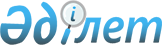 Об установлении квоты рабочих мест для лиц, освободившихся из мест лишения свободы и для несовершеннолетних выпускников интернатных организаций в городе Жезказган
					
			Утративший силу
			
			
		
					Постановление акимата города Жезказган Карагандинской области от 28 апреля 2011 года N 11/01. Зарегистрировано Управлением юстиции города Жезказган Карагандинской области 31 мая 2011 года N 8-2-141. Утратило силу постановлением акимата города Жезказган Карагандинской области от 24 октября 2012 года N 22/05      Сноска. Утратило силу постановлением акимата города Жезказган Карагандинской области от 24.10.2012 N 22/05 (вводится в действие со дня официального опубликования).

      В соответствии со статьей 31 Закона Республики Казахстан от 23 января 2001 года "О местном государственном управлении и самоуправлении в Республике Казахстан", подпунктами 5-5) и 5-6) статьи 7 Закона Республики Казахстан от 23 января 2001 года "О занятости населения", в целях социальной защиты лиц, освободившихся из мест лишения свободы и для несовершеннолетних выпускников интернатных организаций, испытывающих трудности в поиске работы, для обеспечения их занятости, акимат города Жезказган ПОСТАНОВЛЯЕТ:



      1. Установить квоту рабочих мест для лиц, освободившихся из мест лишения свободы и для несовершеннолетних выпускников интернатных организаций в городе Жезказган в размере один процент от общей численности рабочих мест.



      2. Контроль за исполнением настоящего постановления возложить на заместителя акима города Жезказган Б.К. Шингисова.



      3. Настоящее постановление вводится в действие со дня официального опубликования.      Аким города Жезказган                      Б. Әбдіғалиұлы
					© 2012. РГП на ПХВ «Институт законодательства и правовой информации Республики Казахстан» Министерства юстиции Республики Казахстан
				